                                                                                                                                                   Принято на сессииСовета депутатов 21.12.2022г.           Р Е Ш Е Н И Е  от 23 декабря 2022г.                                рп Усть-Абакан                                    №  49Об утверждении Положения об Управлении образования администрации Усть-Абаканского районаРассмотрев ходатайство Главы Усть-Абаканского района Республики Хакасия Е.В. Егоровой, в соответствии со статьей 23 Устава муниципального образования Усть-Абаканский район, Совет депутатов Усть-Абаканского района Республики ХакасияРЕШИЛ:1. Утвердить Положение об Управлении  образования администрации Усть-Абаканского района Республики Хакасия (согласно приложению). 2. Признать утратившими силу Решения Совета депутатов Усть-Абаканского района:- от 27.03.2014 года № 19 «Об утверждении Положения об управлении образования администрации Усть-Абаканского района Республики Хакасия»;- от 26.02.2016 года № 2 «О внесении изменений в Приложение к решению Совета депутатов Усть-Абаканского района от 27.03.2014г. № 19 «Об утверждении Положения об управлении образования администрации Усть-Абаканского района Республики Хакасия»;- от 12.05.2016 года № 21 «О внесении изменений в Приложение к решению Совета депутатов Усть-Абаканского района от 27.03.2014г. № 19 «Об утверждении Положения об управлении образования администрации Усть-Абаканского района Республики Хакасия»;- от 09.04.2018 года № 23 «О внесении изменений в Приложение к решению Совета депутатов Усть-Абаканского района от 27.03.2014г. № 19 «Об утверждении Положения об управлении образования администрации Усть-Абаканского района Республики Хакасия»;- от 21.06.2018 года № 35 «О внесении изменений в Приложение к решению Совета депутатов Усть-Абаканского района от 27.03.2014г. № 19 «Об утверждении Положения об управлении образования администрации Усть-Абаканского района Республики Хакасия»;- от 21.09.2018 года № 48 «О внесении изменений в Приложение к решению Совета депутатов Усть-Абаканского района от 27.03.2014г. № 19 «Об утверждении Положения об управлении образования администрации Усть-Абаканского района Республики Хакасия»;- от 31.01.2019 года № 3 «О внесении изменений в Приложение к решению Совета депутатов Усть-Абаканского района от 27.03.2014г. № 19 «Об утверждении Положения об управлении образования администрации Усть-Абаканского района Республики Хакасия»;- от 23.06.2020 года № 16 «О внесении изменений в Приложение к решению Совета депутатов Усть-Абаканского района от 27.03.2014г. № 19 «Об утверждении Положения об управлении образования администрации Усть-Абаканского района Республики Хакасия»;- от 24.09.2021 года № 35 «О внесении изменений в Приложение к решению Совета депутатов Усть-Абаканского района от 27.03.2014г. № 19 «Об утверждении Положения об управлении образования администрации Усть-Абаканского района Республики Хакасия»;- от 15.06.2022 года № 105 «О внесении изменений в Приложение к решению Совета депутатов Усть-Абаканского района от 27.03.2014г. № 19 «Об утверждении Положения об управлении образования администрации Усть-Абаканского района Республики Хакасия».3. Настоящее решение вступает в силу после его официального опубликования.4. Направить настоящее решение для подписания и опубликования в газете «Усть-Абаканские известия официальные» Главе Усть-Абаканского района Республики Хакасия Е.В. Егоровой.Утверждено                                                                                            решением Совета депутатов                                                                                        Усть-Абаканского районаРеспублики Хакасияот 23 декабря 2022г. № 49Положениеоб Управлении образованияадминистрации Усть-Абаканского района   Республики Хакасиярп Усть-АбаканОбщие положенияУправление образования администрации Усть-Абаканского района Республики Хакасия (далее - Управление) является муниципальным органом, осуществляющим управление в сфере образования, уполномоченным органом по опеке и попечительству в отношении несовершеннолетних граждан, в структуре администрации района.Полное наименование: Управление образования администрации Усть-Абаканского района Республики Хакасия.Сокращенное наименование: Управление образования администрации Усть-Абаканского района.1.3.	Местонахождение: 655100, Республика Хакасия, Усть-Абаканский район, рп Усть-Абакан, ул. Октябрьская, 18. Почтовый адрес: 655100, Республика Хакасия. Усть-Абаканский район, рп Усть-Абакан, ул. Октябрьская, 18.1.4.	Управление обладает правами юридического лица, имеет печать, штампыи бланки с наименованием Управления, имеет самостоятельный баланс, лицевыесчета, открытые в органах казначейства, и иные счета в соответствии с действующим
законодательством, обособленное имущество в оперативном управлении.1.5. Управление может приобретать имущественные и неимущественные права, нести обязанности в соответствии с действующим законодательством Российской Федерации, самостоятельно выступать в суде в качестве истца и ответчика.Управление от имени администрации Усть-Абаканского района в рамках установленных полномочий осуществляет деятельность по решению вопросов местного значения в пределах компетенции, определенной нормативными правовыми актами Российской Федерации, Республики Хакасия, Уставом муниципального образования Усть-Абаканский район, администрации Усть-Абаканского района и Главы Усть-Абаканского района, Совета депутатов Усть-Абаканского района Республики Хакасия, а также настоящим Положением.Деятельность Управления направлена на обеспечение и защиту государственных гарантий прав и свобод человека в сфере дошкольного образования, начального общего, основного общего, среднего общего и дополнительного образования, а также создание условий для реализации права на образование на территории Усть-Абаканского района.Управление осуществляет свою деятельность во взаимодействии с органами государственной власти, органами местного самоуправления, организациями всех форм собственности и организационно-правовых форм по вопросам, входящим в компетенцию Управления.Расходы на обеспечение деятельности Управления осуществляются за счет средств местного бюджета в пределах выделенных ассигнований, за исключением расходов на организацию и осуществление деятельности по опеке и попечительству несовершеннолетних.Управление руководствуется в своей деятельности законодательством Российской Федерации, Республики Хакасия, Уставом муниципального образования Усть-Абаканский район, правовыми актами администрации Усть-Абаканского района и Главы Усть-Абаканского района, решениями Совета депутатов Усть-Абаканского района, а также настоящим Положением.Приказы Управления, изданные в пределах его компетенции, являются обязательными для исполнения всеми образовательными организациями.Реорганизация либо ликвидация Управления осуществляется по решению Совета депутатов Усть-Абаканского района в порядке, предусмотренным действующим законодательством.Внесение изменений и дополнений в настоящее Положение производится по решению Совета депутатов Усть-Абаканского района.В Управлении создание и деятельность политических партий, религиозных организаций (объединений) не допускается.2. Полномочия Управления2.1. Управление осуществляет полномочия органов местного самоуправления Усть-Абаканского района по решению вопросов местного значения в сфере образования.2.1.1.	Организация предоставления общедоступного и бесплатного дошкольного, начального общего, основного общего, среднего общего образования по основным общеобразовательным программам в муниципальных образовательных организациях (за исключением полномочий по финансовому обеспечению реализации основных общеобразовательных программ в соответствии с федеральными государственными образовательными стандартами).Организация предоставления дополнительного образования детей в муниципальных образовательных организациях (за исключением дополнительного образования детей, финансовое обеспечение которого осуществляется органами государственной власти субъекта Российской Федерации).Создание условий для осуществления присмотра и ухода за детьми, содержания детей в муниципальных образовательных организациях.Создание, реорганизация, ликвидация муниципальных образовательных организаций (за исключением создания органами местного самоуправления муниципальных районов муниципальных образовательных организаций высшего образования), осуществление функций и полномочий учредителей муниципальных образовательных организаций.	2.1.5.	Обеспечение содержания зданий и сооружений муниципальных образовательных организаций, обустройство прилегающих к ним территорий.2.1.6.	Учет детей, подлежащих обучению по образовательным программам дошкольного, начального общего, основного общего и среднего общего образования, закрепление муниципальных образовательных организаций за конкретными территориями муниципального района, муниципального округа, городского округа.2.1.7.	Закрепление муниципальных образовательных организаций за конкретными территориями Усть-Абаканского района.Ведение учета форм получения образования, определенных родителями (законными представителями) детей, имеющих право на получение общего образования каждого уровня и проживающих на территории Усть-Абаканского района.Установление случаев и порядка обеспечения питанием обучающихся образовательных организаций за счет бюджетных ассигнований муниципального бюджета.2.1.10.	Создание необходимых условий для получения без дискриминации качественного образования лицами с ограниченными возможностями здоровья, в том числе посредством организации инклюзивного образования лиц с ограниченными возможностями здоровья.2.1.11. Оказание содействия лицам, которые проявили выдающиеся способности и к которым относятся обучающиеся, показавшие высокий уровень интеллектуального развития и творческих способностей в определенной сфере учебной и научно-исследовательской деятельности, в научно-техническом и художественном творчестве, в физической культуре и спорте.2.1.12. Осуществление полностью или частично финансового обеспечения содержания лиц, нуждающихся в социальной поддержке в соответствии с законодательством Российской Федерации, в период получения ими образования.2.1.13. Оказание помощи родителям (законным представителям) несовершеннолетних обучающихся в воспитании детей, охране и укреплении их физического и психического здоровья, развитии индивидуальных способностей и необходимой коррекции нарушений их развития.2.1.14. Осуществление в пределах своих полномочий мероприятий по обеспечению организации отдыха детей в каникулярное время, включая мероприятия по обеспечению безопасности их жизни и здоровья.2.2.	Управление осуществляет функции и полномочия учредителя муниципальных образовательных организаций на территории Усть-Абаканского района.2.2.1.	Перевод совершеннолетних обучающихся с их согласия и несовершеннолетних обучающихся с согласия их родителей (законных представителей) в другие организации, осуществляющие образовательную деятельность по образовательным программам соответствующих уровня и направленности (в случае прекращения деятельности организации, осуществляющие образовательную деятельность, аннулирования соответствующей лицензии, лишения ее государственной аккредитации по соответствующей образовательной программе или истечения срока действия государственной аккредитации по соответствующей образовательной программе, а также в случае приостановления действия лицензии, приостановления действия государственной аккредитации полностью или в отношении отдельных уровней образования) в порядке и условиях осуществления такого перевода, установленных федеральным органом исполнительной власти, осуществляющим функции по выработке государственной политики и нормативно - правовому регулированию в сфере образования.Организация бесплатных перевозок между поселениями обучающихся муниципальных образовательных организаций, реализующих основные образовательные программы.Установление порядка и сроков проведения аттестации кандидатов на должность руководителя и руководителя муниципальной образовательной организации.2.2.4. Установление порядка комплектования специализированных структурных подразделений и нетиповых образовательных организаций лицами, проявившими выдающиеся способности, а также лицами, добившимися успехов в учебной деятельности, научной (научно-исследовательской) деятельности, творческой деятельности и физкультурно-спортивной деятельности.Согласование программы развития образовательной организации.Разработка уставов подведомственных муниципальных образовательных организаций, а также изменений и дополнений в уставы и представление их для утверждения в администрацию Усть-Абаканского района.2.3.	Функции и полномочия Управления - муниципального органа, осуществляющего управление в сфере образования.Содействие развитию и оптимизации сети образовательных организаций в соответствии с запросами населения Усть-Абаканского района.Организация мониторинга системы образования.Организация и проведение олимпиад и иных интеллектуальных и (или) творческих конкурсов, физкультурных мероприятий и спортивных мероприятий, направленных на выявление и развитие у обучающихся интеллектуальных и творческих способностей, способностей к занятиям физической культурой и спортом, интереса к научной (научно-исследовательской) деятельности, творческой деятельности, физкультурно-спортивной деятельности, на пропаганду научных знаний, творческих и спортивных достижений.2.3.4.	Проведение аттестации кандидатов на должность руководителя и руководителей муниципальных образовательных организаций.2.3.5.	Устройство ребенка в другую общеобразовательную организацию для обучения по основным общеобразовательным программам в случае отсутствия свободных мест в муниципальной образовательной организации.2.3.6. Согласование вопроса об оставлении несовершеннолетним обучающимся, достигшим возраста пятнадцати лет муниципальной общеобразовательной организации до получения основного общего образования.2.3.7.	Принятие мер не позднее чем в месячный срок совместно с Комиссией по делам несовершеннолетних и защите их прав и родителями (законными представителями) несовершеннолетнего, оставившего общеобразовательную организацию до получения основного общего образования, по продолжению освоения несовершеннолетним образовательной программы основного общего образования в иной форме обучения и с его согласия по трудоустройству.2.3.8.	Согласование создания филиалов муниципальных образовательных организаций на территории другого субъекта Российской Федерации или территории другого муниципального образования соответственно с органом исполнительной власти субъекта Российской Федерации, осуществляющим государственное управление в сфере образования, или органом местного самоуправления, осуществляющим управление в сфере образования, по месту нахождения создаваемого филиала.2.3.9.	Принятие мер не позднее чем в месячный срок, обеспечивающих получение несовершеннолетним обучающимся, отчисленным из образовательной организации, как мера дисциплинарного взыскания, общего образования.Контроль соблюдения законодательства Российской Федерации и законодательства Республики Хакасия в области образования несовершеннолетних.Участие в организации летнего отдыха, досуга и занятости несовершеннолетних.2.3.12.	Ведение учета несовершеннолетних, не посещающих и систематически
пропускающих по неуважительным причинам занятия в образовательных
организациях.Разработка и внедрение в практику работы образовательных организаций программ и методик, направленных на формирование законопослушного поведения несовершеннолетних.Обеспечение проведения мероприятий по раннему выявлению незаконного потребления наркотических средств и психотропных веществ обучающимися в общеобразовательных организациях.Создание муниципальной психолого-медико-педагогической комиссии, утверждение её состава и порядка работы.2.3.16.	Разработка проектов постановлений администрации Усть-Абаканского
района, распоряжений Главы Усть-Абаканского района в части, касающейся исполнения полномочий учредителя образовательных организаций, органов местного
самоуправления.2.3.17.	Внесение на рассмотрение учредителю муниципальных образовательных организаций предложения о создании, представления о реорганизации, ликвидации муниципальных образовательных организаций в установленном порядке.2.3.18.	Представление документов для государственной регистрации муниципальной образовательной организации в соответствии с Федеральным законом
о государственной регистрации.2.3.19.	Осуществление общего руководства муниципальными образовательными организациями.Бухгалтерское обслуживание по договору с образовательными организациями.Участие в разработке и выполнении программ социально-экономического развития Усть-Абаканского района, реализации федеральных, республиканских и муниципальных программ развития образования.2.3.22.	Назначение и освобождение от должности руководителя образовательной организации, заключение с ним трудового договора, наложение дисциплинарных взысканий, принятие мер к поощрению.2.3.23.	Оказание муниципальных услуг в соответствии с административными
регламентами:«Предоставление информации об организации общедоступного и бесплатного дошкольного, начального общего, основного общего, среднего общего, а также дополнительного образования в образовательных учреждениях»;«Постановка на учет и направление детей в образовательные учреждения, реализующие образовательные программы дошкольного образования»;«Организация отдыха детей в каникулярное время»2.3.24.	Организация взаимодействия с профессиональными образовательными организациями, образовательными организациями высшего образования, организациями дополнительного профессионального образования по вопросам кадрового обеспечения системы образования Усть-Абаканского района.Учет, анализ и прогнозирование потребности муниципальных образовательных организаций в педагогических кадрах.Определение показателей эффективности и оценка результатов деятельности руководителей образовательных учреждений.2.3.27.	Формирование и утверждение муниципального задания для образовательных организаций на основе нормативов финансового обеспечения образовательной деятельности.Осуществление финансового обеспечения выполнения муниципального задания с учетом расходов на содержание недвижимого имущества и особо ценного движимого имущества, закрепленного за бюджетными образовательными организациями учредителем, или приобретенного бюджетными организациями за счет средств, выделенных учредителем на приобретение такого имущества, расходов на уплату налогов, в качестве объекта налогообложения по которому признается соответствующее имущество, в том числе земельные участки.Осуществление контроля исполнения образовательными организациями муниципального задания, целевого и эффективного использования выделенных бюджетных средств.Осуществление функций главного распорядителя средств, полученных из муниципального бюджета.2.3.31.	Организация работы по подготовке образовательных организаций к новому учебному году, отопительному сезону.Подготовка ходатайства о награждении работников муниципальных образовательных организаций и Управления государственными и ведомственными наградами, а также наградами Главы Усть-Абаканского района.	Награждение Почетной грамотой Управления.2.3.33. Представление в федеральный орган исполнительной власти, осуществляющий функции по контролю и надзору в сфере образования, сведений о выданных документах об образовании и (или) о квалификации, документах об обучении путем внесения этих сведений в федеральную информационную систему «Федеральный реестр сведений о документах об образовании и (или) о квалификации, документах об обучении».2.3.34. Рассмотрение информации граждан, аккредитованных в качестве общественных наблюдателей при проведении государственной итоговой аттестации, о нарушениях, выявленных при проведении государственной итоговой аттестации.2.3.35. Рассмотрение в месячный срок информации о результатах независимой оценки качества образования с целью выработки мер по совершенствованию образовательной деятельности и оценке деятельности руководителей муниципальных образовательных организаций.2.3.36. Проведение проверок и осуществления контроля за деятельностью муниципальных общеобразовательных организаций, подведомственных Управлению образования администрации Усть-Абаканского района в соответствии с требованиями федерального законодательства, законодательства республики Хакасия, нормативных правовых актов муниципального образования Усть-Абаканский район, внутренних локальных актов.2.3.37. Согласование структуры и штатного расписания Муниципального бюджетного учреждения дополнительного образования «Усть-Абаканский центр дополнительного образования».Управление осуществляет функции и полномочия учредителя МАУ «Усть-Абаканский загородный лагерь «Дружба».3. Права и обязанности Управления3.1.Управлению для реализации возложенных на него задач предоставляются следующие права:Разрабатывать методические рекомендации, нормативные документы по вопросам, входящим в компетенцию Управления.Анализировать состояние системы образования района, прогнозировать перспективы развития.Осуществлять мониторинг финансово-хозяйственной деятельности образовательных организаций района в рамках полномочий, отнесенных к органам местного самоуправления.Осуществлять мониторинг сохранности и эффективного использования образовательными организациями закрепленной за ними собственности.Запрашивать и получать информацию, статистическую отчетность у образовательных организаций по вопросам, относящимся к компетенции Управления.Создавать временные научные творческие коллективы, экспертные и рабочие группы для решения вопросов развития муниципальной системы образования.Создавать комиссии, необходимые для выполнения возложенных на Управление задач и функций.Представлять администрацию района в государственных, общественных и иных организациях по вопросам, входящим в компетенцию Управления.Представлять интересы учредителя образовательных организаций в государственных, федеральных службах, налоговых органах, судебных и других инстанциях по вопросам, касающимся сферы образования, по доверенности.3.1.10.Выступать в суде от своего имени по вопросам, отнесенным к компетенции Управления.3.1.11. Создавать центры психолого-педагогической, медицинской и социальной помощи.3.1.12.Устанавливать специальные денежные поощрения для лиц, проявивших выдающиеся способности, и иные меры стимулирования указанных лиц.3.1.13.Устанавливать иные меры социальной поддержки обучающихся.3.1.14.Устанавливать плату за присмотр и уход за детьми, осваивающими образовательные программы дошкольного образования в муниципальных образовательных организациях, взимаемой с родителей (законных представителей), и её размер.Устанавливать случаи и порядок снижения размера родительской платы для отдельных категорий родителей (законных представителей).3.1.15.	Устанавливать плату, взимаемую с родителей (законных
представителей) несовершеннолетних обучающихся, и её размер за содержание детей
в образовательной организации с наличием интерната, а также за осуществление присмотра и ухода за детьми в группах продленного дня.Устанавливать случаи и порядок снижения размера данной платы для отдельных категорий родителей (законных представителей), определения категорий родителей (законных представителей), с которых родительская плата не взимается.3.1.16.	 Устанавливать порядок обеспечения учебниками и учебными пособиями, а также учебно-методическими материалами, средствами обучения ивоспитания организаций, осуществляющих образовательную деятельность, за счет бюджетных ассигнований местного бюджета.3.1.17.Заключать от своего имени договоры, контракты со сторонними организациями на выполнение работ, поставку оборудования в Управление.3.1.18.Открывать счет в территориальном органе Федерального казначейства, в финансовом органе субъекта Российской Федерации (муниципального образования).3.1.19. Принимать    участие    в    государственных, муниципальных    торгах (аукционы, открытые конкурсы, запросы котировок и др.), выступать заказчиком и (или) уполномоченным органом  при размещении  заказов  на поставки товаров, выполнение работ, оказание услуг на муниципальные нужды за счет бюджетных средств, субсидий и внебюджетных источников финансирования.3.1.20. Разрешить по заявлению родителей (законных представителей) прием детей в образовательную организацию на обучение по образовательным программам начального общего образования в более раннем или более позднем возрасте.3.1.21. Учреждать именные стипендии, определять размеры и условия выплаты таких стипендий.3.1.22. Устанавливать случаи и порядок обеспечения форменной одеждой и иным вещевым имуществом (обмундированием) обучающихся за счет бюджетных ассигнований муниципального бюджета.3.1.23. Заключать договор о целевом обучении с гражданином.3.1.24. Заключать договор о целевом обучении с обучающимся по образовательной программе среднего профессионального или высшего образования, принятым на обучение не на условиях целевого приема.3.1.25. Создавать условия для организации проведения независимой оценки качества условий осуществления образовательной деятельности муниципальными образовательными организациями в порядке и на условиях, которые установлены федеральными законами.3.1.26. Применять результаты независимой оценки качества условий осуществления образовательной деятельности муниципальными образовательными организациями при оценке деятельности руководителей подведомственных организаций.3.1.27. Осуществлять контроль за принятием мер по устранению недостатков, выявленных по результатам независимой оценки качества условий осуществления образовательной деятельности муниципальными образовательными организациями, в соответствии с федеральными законами.3.2.Управление обязано:Предоставлять администрации Усть-Абаканского района Республики Хакасия, Совету депутатов Усть-Абаканского района Республики Хакасия информацию по вопросам, отнесенным к компетенции Управления.Рассматривать обращения граждан в установленном законодательством порядке.Обеспечивать защиту сведений, составляющих государственную, служебную и коммерческую тайну, а также персональных данных работников управления и других сведений конфиденциального характера.Обеспечивать открытость и доступность информации о системе образования Усть-Абаканского района.Ежегодно публиковать итоговый (ежегодный) отчет о состоянии и перспективах развития образования Усть-Абаканского района и размещать его в сети «Интернет» на своем официальном сайте.4.  Задачи и полномочия в сфере опеки и попечительства4.1. В сфере опеки и попечительства Управление решает следующие задачи:4.1.1. Защита прав и законных интересов несовершеннолетних, нуждающихся в установлении над ними опеки или попечительства, и несовершеннолетних, находящихся под опекой или попечительством.4.1.2. Надзор за деятельностью опекунов и попечителей.4.1.3. Контроль за сохранностью имущества и управлением имуществом несовершеннолетних, находящихся под опекой или попечительством либо помещенных под надзор в образовательные организации, медицинские организации, организации, оказывающие социальные услуги, или иные организации, в том числе для детей-сирот и детей, оставшихся без попечения.	4.1.4. На отдел опеки и попечительства возлагаются также иные задачи в соответствии с федеральными законами и законами Республики Хакасия.4.2.	Полномочия в сфере опеки и попечительства:Выявление и учет детей-сирот и детей, оставшихся без попечения родителей, в соответствии с порядком, установленным Правительством Российской Федерации федеральным органом исполнительной власти.Проведение обследования условий жизни ребенка в соответствии с законодательством Российской Федерации.           4.2.3. Обеспечение временного устройства нуждающихся в опеке или попечительстве несовершеннолетних, а также сохранности их имущества.4.2.4. Представление сведений о детях-сиротах и детях, оставшихся без попечения родителей, не устроенных на воспитание в семьи, в уполномоченный орган в порядке и в сроки, установленные законодательством Российской Федерации.4.2.5. Ведение учета лиц, выразивших желание усыновить ребенка (детей), в порядке, установленном Правительством Республики Хакасия.4.2.6. В установленном законодательством Российской Федерации порядке подготовка материалов, необходимых для усыновления (удочерения) детей, находящихся на территории муниципального образования Усть-Абаканский район Республики Хакасия.           4.2.7. Представление в суд заключений об обоснованности и о соответствии усыновления (удочерения) интересам ребенка, о соответствии отмены усыновления (удочерения), участие в судебных заседаниях по вопросам установления и отмены усыновления (удочерения).          4.2.8.	Подбор, учет и подготовка в порядке, определяемом Правительством Российской Федерации, граждан, выразивших желание стать опекунами или попечителями либо принять детей, оставшихся без попечения родителей, в семью на воспитание в иных установленных семейным законодательством формах:а)	дача заключения о возможности быть опекуном (попечителем), принятие решения о назначении опекуна (попечителя), об освобождении или отстранении опекуна (попечителя) от исполнения возложенных на него обязанностей в случаях, предусмотренных законодательством Российской Федерации;б)	дача заключения о возможности быть приемными родителями, заключение договора о приемной семье, принятие решения о досрочном расторжении указанного договора по основаниям, предусмотренным законодательством Российской Федерации.Осуществление контроля за условиями содержания, воспитания и образования детей-сирот, детей, оставшихся без попечения родителей, и лиц из их числа, находящихся на полном государственном обеспечении в образовательных организациях, медицинских организациях, организациях, оказывающих социальные услуги, а также принятие мер для устройства таких детей на воспитание в семью.Ведение учета усыновленных (удочеренных) детей, детей, в отношении которых установлена опека или попечительство, переданных на воспитание в приемную семью.Надзор за деятельностью опекунов (попечителей), приемных родителей.Оказание необходимой помощи опекунам (попечителям), приемным родителям в организации воспитания, обучения, отдыха и занятости детей, получения ими медицинской помощи.Оказание необходимой помощи в разрешении разногласий, возникающих между несовершеннолетними родителями и опекуном их ребенка, и назначение представителя для защиты прав и интересов детей при наличии противоречий между интересами родителей и детей. Организация подготовки лиц, желающих принять на воспитание в свою семью ребенка, оставшегося без попечения родителей, по программе, утвержденной уполномоченным органом.Защита прав и законных интересов детей-сирот и детей, оставшихся без попечения родителей, оказание содействия в защите прав и законных интересов лицам из числа детей-сирот и детей, оставшихся без попечения родителей, а также обучающимся, потерявшим в период обучения обоих или единственного родителя.Обеспечение разработки и реализации плана по защите прав ребенка, оставшегося без попечения родителей.Ведение реестра детей-сирот, детей, оставшихся без попечения родителей, не имеющих жилых помещений, с момента утраты родительского попечения до достижения четырнадцатилетнего возраста.Выдача разрешения на раздельное проживание попечителей и их несовершеннолетних подопечных в соответствии со статьей 36 Гражданского кодекса Российской Федерации, принятие решения с согласия обоих родителей, усыновителей пли попечителя либо при отсутствии такого согласия подготовка заключения в суд о возможности объявления несовершеннолетнего полностью дееспособным - эмансипированным).Проведение обследования условий жизни ребенка, а также лица (лиц), претендующего (претендующих) на его воспитание, представление заключений в суд по спорам, связанным с воспитанием детей, разрешение спорных вопросов между родителями (иными законными представителями) и родственниками о воспитании детей.Обращение в суд с исками о лишении родительских прав, об ограничении родительских прав, о признании брака недействительным в случаях, предусмотренных Семейным кодексом Российской Федерации, об отмене усыновления, дача заключений и участие в судебных заседаниях по данным вопросам в случаях, предусмотренных законодательством Российской Федерации.Рассмотрение возможности предъявления исков при решении вопросов возвращения детей-сирот и детей, оставшихся без попечения родителей, в жилые помещения, откуда они были направлены в организации для детей-сирот и детей, оставшихся без попечения родителей, семейные детские дома, приемные семьи, к опекунам или попечителям; рассмотрение возможности предъявления исков о выселении родителей, лишенных родительских прав, из занимаемых ими жилых помещений, если их совместное проживание с детьми, в отношении которых они лишены родительских прав, невозможно.Дача согласия на установление отцовства в случаях, предусмотренных семейным законодательством.Участие в принудительном исполнении судебных решений, связанных с отобранием ребенка и передачей его другому лицу (лицам).Дача заключения на основании заявления гражданина о возможности временной передачи ребенка (детей), содержащегося в образовательных организациях, медицинских организациях, организациях, оказывающих социальные услуги, или других аналогичных организациях, в семьи граждан на период каникул, выходных или нерабочих праздничных дней и в иных случаях.Дача заключения о возможности временной передачи ребенка (детей) гражданину без пребывания в жилом помещении, если жилое помещение по месту жительства гражданина не является благоустроенным применительно к условиям соответствующего населенного пункта, либо пребывание ребенка в указанном жилом помещении создает угрозу его здоровью, физическому и нравственному развитию.Осуществление проверки соблюдения опекунами (попечителями) прав и законных интересов подопечных, обеспечения сохранности их имущества.Ведение учета детей-сирот, детей, оставшихся без попечения родителей, лиц из числа детей-сирот, детей, оставшихся без попечения родителей, имеющих жилые помещения на праве пользования, а также в собственности.Выдача разрешения несовершеннолетним гражданам Российской Федерации, оставшимся без попечения родителей и находящимся в организациях для детей-сирот и детей, оставшихся без попечения родителей, на выезд из Российской Федерации для отдыха и (или) оздоровления в соответствии с Правилами выдачи органами опеки и попечительства разрешений на выезд из Российской Федерации для отдыха и (или) оздоровления несовершеннолетних граждан Российской Федерации, оставшихся без попечения родителей и находящихся в организациях для детей-сирот и детей, оставшихся без попечения родителей, существенными условиями договора об организации отдыха и (или) оздоровления таких несовершеннолетних граждан Российской Федерации, а также требованиями к юридическим лицам, выразившим намерения заключить указанный договор, утвержденными Постановлением Правительства Российской Федерации от 6 апреля 2011 года № 249 «Об организации выезда из Российской Федерации для отдыха и (или) оздоровления несовершеннолетних граждан Российской Федерации, оставшихся без попечения родителей и находящихся в организациях для детей-сирот и детей, оставшихся без попечения родителей.Заключение договоров на выезд группы из Российской Федерации между юридическим лицом, органом опеки и попечительства по месту нахождения организации для детей-сирот и детей, оставшихся без попечения родителей, и организацией для детей-сирот и детей, оставшихся без попечения родителей.Осуществление учета несовершеннолетних граждан Российской Федерации, оставшихся без попечения родителей и находящихся в организациях для детей-сирот и детей, оставшихся без попечения родителей, выехавших из Российской Федерации для отдыха и (или) оздоровления, и контроля за их своевременным возвращением в Российскую Федерацию.Формирование реестра детей-сирот, детей, оставшихся без попечения родителей, не имеющих жилые помещений, в порядке, установленном Правительством Республики Хакасия.В порядке, установленном Правительством Республики Хакасия, осуществление контроля за использованием и сохранностью жилых помещений, нанимателями или членами семей нанимателей по договорам социального найма либо собственниками которых являются дети-сироты, оставшиеся без попечения родителей, за обеспечением надлежащего санитарного и технического состояния этих жилых помещений, а также осуществление контроля за распоряжением ими.4.2.33. Дача предварительного разрешения в случае выдачи доверенности от имени подопечного на совершение сделок по сдаче имущества подопечного в наем, в аренду, в безвозмездное пользование или в залог, по отчуждению имущества подопечного (в том числе по обмену или дарению), совершение сделок, влекущих за собой отказ от принадлежащих подопечному прав, раздел его имущества или выдел из него долей, и на совершение любых других сделок, влекущих за собой уменьшение стоимости имущества подопечного, а также при отказе от иска, поданного в интересах подопечного; заключении в судебном разбирательстве мирового соглашения от имени подопечного; заключении мирового соглашения с должником по исполнительному производству, в котором подопечный является взыскателем. 4.2.34. Информирование граждан, выразивших желание стать опекунами или попечителями либо принять ребенка, оставшегося без попечения родителей, на воспитание в семью в иных установленных семейным законодательством формах, о возможных формах устройства ребенка в семью, об особенностях отдельных форм устройства ребенка в семью, о порядке подготовки документов, необходимых для установления опеки или попечительства либо устройства детей, оставшихся без попечения родителей, на воспитание в семью в иных установленных семейным законодательством формах, а также оказание содействия в подготовке таких документов.4.2.35. Оказание помощи опекунам и попечителям несовершеннолетних граждан в реализации и защите прав подопечных.4.2.36. Осуществление контроля за своевременной подачей законными представителями детей-сирот и детей, оставшихся без попечения родителей, достигших возраста 14 лет, заявлений о включении этих детей в список детей-сирот и детей, оставшихся без попечения родителей, лиц из числа детей-сирот и детей, оставшихся без попечения родителей, которые подлежат обеспечению жилыми помещениями (далее - список), и в случае неподачи таких заявлений принятие мер по включению этих детей в список.4.2.37. Сообщение об установлении опеки, попечительства и управлении имуществом  в отношении физических лиц – собственников (владельцев) имущества, в том числе о передаче ребенка, являющегося Собственником (владельцем)  имущества,  в  приемную  семью, а также о последующих  изменениях,  связанных с указанной опекой, попечительством,  управлением имуществом, в налоговые  органы по  месту своего нахождения  в  течение  10  дней  со  дня принятия соответствующего решения.4.2.38. Направление в орган, осуществляющий государственный кадастровый учет и государственную регистрацию прав, сведений о проживающих в жилом помещении несовершеннолетних членах семьи собственника данного жилого помещения, оставшихся без попечения родителей, в срок не более чем три рабочих дня со дня установления опеки или попечительства либо со дня, когда органу опеки и попечительства стало известно об отсутствии попечения родителей.4.2.39. Ведение учета опекунов, попечителей в Единой государственной информационной системе социального обеспечения.4.2.40. Дача в установленном порядке согласия на перевод детей-сирот и детей, оставшихся  без попечения родителей, из одной организации, осуществляющей  образовательную деятельность, в другую организацию, осуществляющую  образовательную  деятельность,  либо  на  изменение формы  получения  образования  или  формы обучения до получения ими основного  общего  образования,  а  также  на отчисление таких лиц, достигших  пятнадцати  лет,  до  получения  ими общего образования.4.2.41. Участие в пределах своей компетенции в проведении индивидуальной профилактической работы с детьми-сиротами, детьми, оставшимися без  попечения родителей или иных законных представителей,  а  также  осуществление  мер  по  защите  личных и имущественных прав несовершеннолетних, нуждающихся  в  помощи государства.4.3. При осуществлении государственных полномочий в отношении несовершеннолетних Управление имеет право:4.3.1. Обращаться в уполномоченный орган за оказанием методической помощи по вопросам осуществления государственных полномочий.4.3.2. Запрашивать и получать в установленном порядке от исполнительных органов государственной власти Республики Хакасия, органов местного самоуправления, организаций независимо от их организационно-правовой формы сведения, необходимые для принятия решений по вопросам, отнесенным к компетенции отдела опеки и попечительства.4.4. При осуществлении государственных полномочий в отношении несовершеннолетних Управление обязано:  4.4.1.Готовить проекты правовых актов по вопросам осуществления государственных полномочий в отношении несовершеннолетних. 4.4.2.Готовить договоры.4.4.3.Осуществлять государственные полномочия в соответствии с законодательством Российской Федерации и законодательством Республики Хакасия.4.4.4.	Не допускать нецелевое использование финансовых средств, переданных из республиканского бюджета Республики Хакасия на осуществление государственных полномочий.4.4.5.Предоставлять в уполномоченный орган документы, связанные с осуществлением государственных полномочий.Давать разъяснения по вопросам, отнесенным к компетенции органа опеки и попечительства, рассматривать обращения, заявления и жалобы граждан по указанным вопросам и принимать по ним необходимые меры.4.4.7. Вести переписку по вопросам, относящимся к компетенции органа опеки и попечительства.4.4.8. Осуществлять проверку условий жизни подопечных, соблюдения опекунами (попечителями) прав и законных интересов подопечных, обеспечения сохранности их имущества.4.4.9.	При перемене места жительства подопечного полномочия органа опеки и попечительства возлагаются на орган опеки и попечительства по новому месту жительства подопечного.4.4.10.	Осуществлять прием документов на предоставление:-	материальной помощи детям-сиротам, детям, оставшимся без попечения родителей, лицам из числа детей-сирот и детей, оставшихся без попечения родителей, на ремонт жилых помещений, принадлежащих им на праве пользования, а также находящихся в их собственности (далее - жилые помещения), проводить обследования жилых помещений, составлять акты обследования жилого помещения по форме, утвержденной постановлением Правительства Республики Хакасия, подготавливать обоснование объема затрат на проведение ремонта данного жилого помещения;материальной помощи на частичную оплату жилых помещений (плату за наем) и коммунальных услуг лицам из числа детей-сирот и детей, оставшихся без попечения родителей, находящимся в трудной жизненной ситуации;единовременной выплаты гражданам Российской Федерации, постоянно проживающим на территории Республики Хакасия, усыновившим (удочерившим) ребенка (детей), и контроль за ее расходованием.5. Имущество и финансовая деятельность УправленияИмущество, необходимое для осуществления возложенных на Управление функций, является муниципальной собственностью района и закрепляется за Управлением на праве оперативного управления, согласно передаточного акта.Управление не может заключать сделки, возможными последствиями которых является отчуждение имущества, переданного в оперативное управление.За счет средств, выделенных Управлению по смете, оно вправе приобретать имущество, в т.ч. транспортные средства.Управление уплачивает налоги и сборы в порядке, предусмотренном действующим законодательством Российской Федерации.Управление не вправе заниматься предпринимательской (коммерческой) деятельностью.6. Организация деятельности УправленияРуководство деятельностью Управления осуществляет руководитель управления образования администрации Усть-Абаканского района (далее- руководитель).Руководитель назначается на должность и освобождается от должности Главой Усть-Абаканского района.Руководитель несет персональную ответственность за выполнение возложенных на Управление задач.Руководитель осуществляет руководство Управлением на основе единоначалия:6.4.1. Действует без доверенности от имени Управления, представляет его интересы во всех учреждениях и организациях.6.4.2. Издает приказы, обязательные для исполнения всеми образовательными организациями района и работниками Управления.6.4.3. Назначает и освобождает от должности в соответствии с трудовым законодательством работников Управления.6.4.4. Применяет к работникам Управления меры поощрения и дисциплинарного взыскания в соответствии с действующим трудовым законодательством.6.4.5. Утверждает положения об отделах, структурных подразделениях Управления, должностные инструкции работников Управления.6.4.6. Распоряжается имуществом и средствами Управления в соответствии с действующим законодательством Российской Федерации.6.4.7. Открывает и закрывает счет в территориальном органе Федерального казначейства, в финансовом органе субъекта Российской Федерации (муниципального образования).6.4.8.	Распоряжается денежными средствами на счетах.
6.4.9.   Имеет право 1-й подписи.6.4.10. Обеспечивает выполнение финансовой и учетной дисциплины.6.4.11. От имени Управления выдает доверенности работникам Управления и лицам, не состоящим в штате Управления.6.5.Во время отсутствия руководителя Управления его обязанности исполняет заместитель руководителя Управления.6.6.	В состав Управления входят:аппарат Управления;централизованная бухгалтерия;районный информационный методический кабинет;отдел опеки и попечительства (уполномоченный Министерством образования и науки Республики Хакасия орган);хозяйственная группа;Штатное расписание Управления утверждается руководителем Управления. Изменение в штатной численности Управления осуществляется на основании распоряжения администрации Усть-Абаканского района.  Сотрудники Управления, занимающие должности, включенные в реестр муниципальных должностей муниципальной службы в Республике Хакасия, являются муниципальными служащими. Работники, относящиеся к обслуживающему персоналу, не являются муниципальными служащими.Управление осуществляет оперативный учет своей деятельности, ведет бухгалтерию и статистическую отчетность в установленном законом порядке.Управление в установленные сроки предоставляет отчетность в управление финансов и экономики администрации Усть-Абаканского района.Управление осуществляет хранение документов в соответствии с номенклатурой дел, утвержденной государственным архивом Республики Хакасия, и несет ответственность за их сохранность.При реорганизации Управления документы подлежат передаче ее правопреемнику, при ликвидации - в муниципальный архив.7. Ответственность УправленияУправление в пределах своей компетенции несет ответственность за организацию образовательного процесса.Работники Управления несут дисциплинарную, административную и уголовную ответственность за невыполнение или ненадлежащее выполнение возложенных на них обязанностей.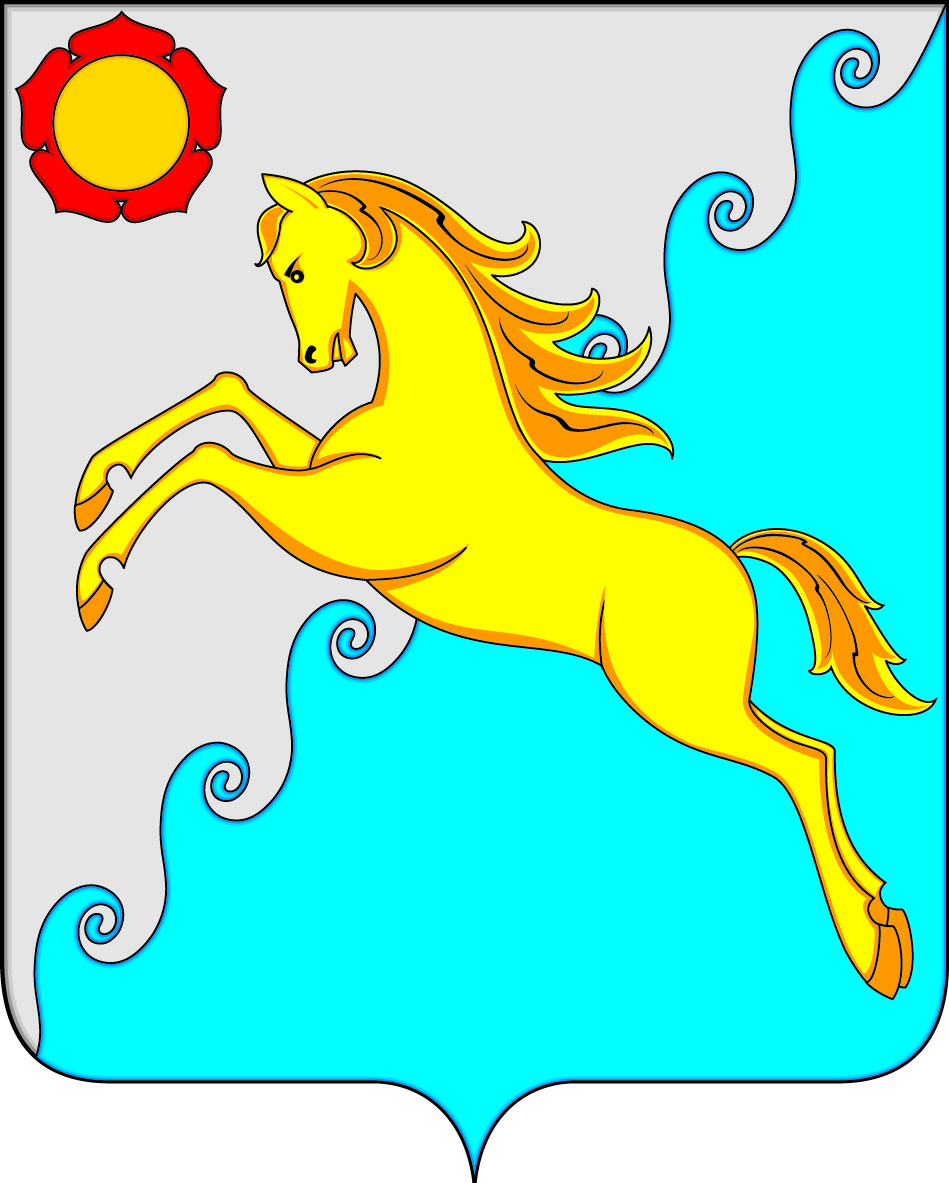 СОВЕТ ДЕПУТАТОВ УСТЬ-АБАКАНСКОГО РАЙОНА РЕСПУБЛИКИ ХАКАСИЯПредседатель Совета депутатов Усть-Абаканского района_____________ Е.Н. БаравлеваГлава Усть-Абаканского района______________ Е.В. Егорова